1* 21*21 และ 2*, บทคัดย่อคำสำคัญ: , , , ABSTRACTKeyword: , , , บทนำ1. วัตถุประสงค์การวิจัย2. เอกสารและงานวิจัยที่เกี่ยวข้องวิธีดำเนินการวิจัย1. ขั้นตอนการดำเนินการวิจัยประกอบด้วย 5 ขั้นตอน ดังนี้2. เครื่องมือการวิจัย3. กลุ่มเป้าหมาย/ ประชาการและกลุ่มตัวอย่าง (ใช้อันใดอันหนึ่ง 4. สถิติที่ใช้ในการวิจัย ได้แก่ ผลการวิจัย(ตอบผลการวิจัยให้สัมพันธ์กับวัตถุประสงค์ของการวิจัย)อภิปรายผลการวิจัยข้อเสนอแนะเอกสารอ้างอิง. ().. ().:. (อ้างอิงจากหนังสือ ให้ตัวหนาที่ชื่อหนังสือ). ().ชื่อเรื่อง. วิทยานิพนธ์ปริญญามหาบัณฑิต. สาขาวิชาการจัดการเทคโนโลยี คณะเทคโนโลยีสารสนเทศ มหาวิทยาลัยราชภัฏ	มหาสารคาม, มหาสารคาม. (อ้างอิงวิทยานิพนธ์ งานวิจัย ให้ตัวหนาที่ชื่อเรื่อง). ().ชื่อเรื่อง. วารสารวิชาการการจัดการเทคโนโลยีสารสนเทศและนวัตกรรม, 4(1), 7-14. (อ้างอิงจากวารสารให้ตัวหนาที่ชื่อวารสาร ระบุ ปี(ฉบับที่), เลขหน้า). ().ชื่อเรื่อง. ใน การประชุมวิชาการระดับชาติการจัดการเทคโนโลยีและนวัตกรรม ครั้งที่ 4 (NCTIM2018). มหาวิทยาลัย	ราชภัฏมหาสารคาม, มหาสารคาม. (อ้างอิงจากงานประชุมวิชาการให้ตัวหนาที่ชื่องาน)ตัวอย่างรายการ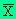 S.D.ระดับความคิดเห็น1. ข้อความxxxxxxข้อความ2. ข้อความxxxxxxข้อความ3. ข้อความxxxxxxข้อความโดยรวมxxxxxxข้อความรายการS.D.ระดับความคิดเห็น1. ข้อความxxxxxxข้อความ2. ข้อความxxxxxxข้อความ3. ข้อความxxxxxxข้อความโดยรวมxxxxxxข้อความ